BAMBI1. Odgovori na pitanja potpunom rečenicom.Što je Stari Bambiju?________________________________________Kako su životinje nazvale onoga koga se boje i zašto ga se boje?____________________________________________________________________________Zašto je životinjama najteže zimi?  ________________________________________________2. Dopuni rečenice.Bambi se igrao sa svojim prijateljima i rođacima na_____________________.U opasnostima Bambija spašava_________________________.Bambi se zaljubio u _________________________________.3. Zaokruži slovo ispred točnog odgovora.4. Napiši barem tri Bambijeve osobine.______________________, ______________________, ______________________, ______________________Napiši poruku pripovijetke.____________________________________________________________________5. Poredaj naslove prema tijeku događanja.___Bambi na kraju ostaje sam._4._Bambi upoznaje Staroga.___Smrt Bambijeve majke.___Bambi upoznaje svoju rodbinu (prijatelje).___Bambi je ranjen._1._Bambi dolazi na svijet.___Bambi uči o životu._6._Bambi se zaljubljuje u Falinu.Zadatak: Ponovo pročitaj tekst od 5. do 7. stranice i odgovori na pitanja.1. Tko je došao na svijet?_________________________________________2. Kada se to dogodilo?a) u proljećeb) u ljetoc) u jesend) zimi3. Prepiši rečenicu koja govori gdje su živjeli Bambi i njegova majka._____________________________________________________4. Pronađi glagole koji govore kako se majka brinula za svoje novorođenče.__________________, ___________________, ________________, _________________,  ___________________, ___________________5. Koja se ptica divila Bambiju i dosađivala njegovoj majci?___________________________Zadatak: Ponovo pročitaj tekst od 13. do 15. stranice i odgovori na pitanja.1. Kako se Bambi osjećao na livadi?______________________________________________2. Kako majka izlazi na livadu?a) pažljivo i opreznob) bezbrižno i veseloc) uzbuđeno i tihod) zatvorenih očiju3. Objasni zašto je majka bila ozbiljna i napeta prilikom dolaska na livadu?____________________________________________________4. Pronađi pridjeve koji govore kako se Bambi osjećao na livadi.______________________,  ___________________, _____________________, __________________, ________________5. Što je Bambi mislio za leptira i za skakavca?________________________________________________________________________________________________________________________________________Zadatak: Ponovo pročitaj tekst od 68. do 70. stranice i odgovori na pitanja.1. Tko je On?_______________________________________2. Što je Njegova treća ruka? ____________________________________________3. Kome je On pomogao?a) Falinib) Marenic) Gobid) teti Eni4. Nabroji imena srna koje je On ozlijedio, ubio?__________________, __________________, ___________________5. Pronađi pridjeve koji opisuju Njega.______________________, __________________, _____________________, __________________, ________________Zadatak: Ponovo pročitaj tekst od 44. do 46. stranice i odgovori na pitanja.1. Tko je Stari?____________________________________________2. Kako se Bambi osjećao prilikom prvog susreta?a) veseo i nasmijanb) razgovorljivc) zadivljen i pun poštovanjad) uplašen i jadan3. Izbroji i napiši koliko je puta Stari pomogao svom sinu._________________________________________________________Zadatak: Ponovo pročitaj tekst na 157. i 158. stranici i odgovori na pitanja.4. Što je Bambi naučio?___________________________________________________5. Bambi na kraju pripovijetke postavlja svojoj djeci isto pitanje koje je njemu uputio Stari. Koje je to pitanje?___________________________________________________________________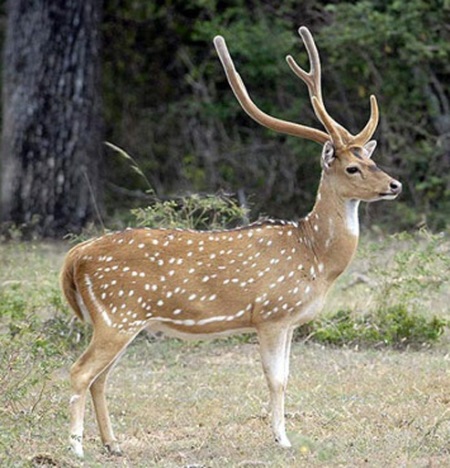 FALINA, MARENA, NATLA, ENA, RONO, KARUS, GOBO, STARITko je Bambi?jelensrnalaneTko je Bambi?jelensrnalane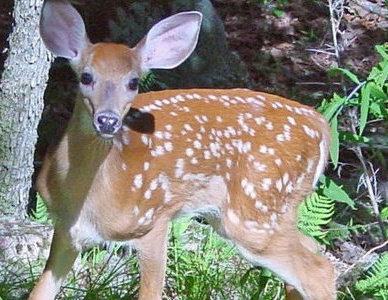 Tko je napisao pripovijetku Bambi?Tko je napisao pripovijetku Bambi?Tko je napisao pripovijetku Bambi?Mark TwainRođen je 1869. godine u Budimpešti, ali se kao dječak odselio u Beč.Rođen je 1869. godine u Budimpešti, ali se kao dječak odselio u Beč.Erich KästnerNjegovo je pravo ime Siegmund Salzmann.Njegovo je pravo ime Siegmund Salzmann.Felix SaltenNapisao je brojne romane, a od pripovijedaka iz životinjskog svijeta najpoznatija je pripovijetka Bambi, prema kojoj je snimljen animirani film.Duboko osjeća prirodu i voli životinje.Umro je 1945. godine u Zürichu.Napisao je brojne romane, a od pripovijedaka iz životinjskog svijeta najpoznatija je pripovijetka Bambi, prema kojoj je snimljen animirani film.Duboko osjeća prirodu i voli životinje.Umro je 1945. godine u Zürichu.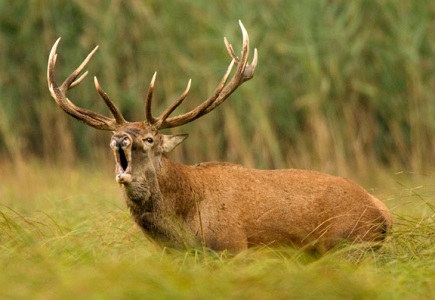 